ZARZĄDZENIE NR 173Rektora Zachodniopomorskiego Uniwersytetu Technologicznego w Szczeciniez dnia 29 października 2020 r.zmieniające zarządzenie nr 77 Rektora ZUT z dnia 14 października 2019 r. 
w sprawie nadania Regulaminu organizacyjnego 
Zachodniopomorskiego Uniwersytetu Technologicznego w SzczecinieNa podstawie § 8 ust. 4 pkt 12 oraz § 28 ust. 4 Statutu ZUT w związku z § 6 ust. 2 Regulaminu organizacyjnego ZUT, po zasięgnięciu opinii Senatu ZUT, zarządza się, co następuje: § 1.W Regulaminie organizacyjnym Zachodniopomorskiego Uniwersytetu Technologicznego w Szczecinie, nadanym zarządzeniem nr 77 Rektora ZUT z dnia 14 października 2019 r., z późn. zm., wprowadza się zmiany w strukturze organizacyjnej:Wydziału Budownictwa i Inżynierii Środowiska – w załączniku nr 3:likwiduje się: Katedrę Budownictwa Wodnego,Wydziałowe Laboratorium Konstrukcji Budowlanych,przekształca się Katedrę Inżynierii Sanitarnej w Katedrę Inżynierii Środowiska;Wydziału Elektrycznego – w załączniku nr 5 – tworzy się Centrum Inżynierii Pól Elektromagnetycznych i Technik Wysokich Częstotliwości.§ 2.W związku z postanowieniem § 1 załączniki nr 3 i 5 otrzymują brzmienie, jak stanowią odpowiednio załączniki nr 1 i 2 do niniejszego zarządzenia.§ 3.Zarządzenie wchodzi w życie z dniem podpisania, z mocą obowiązującą od 1 stycznia 2021 r. Rektordr hab. inż. Jacek Wróbel, prof. ZUTZałącznik nr 1
do zarządzenia nr 173 Rektora ZUT z dnia 29 października 2020 r.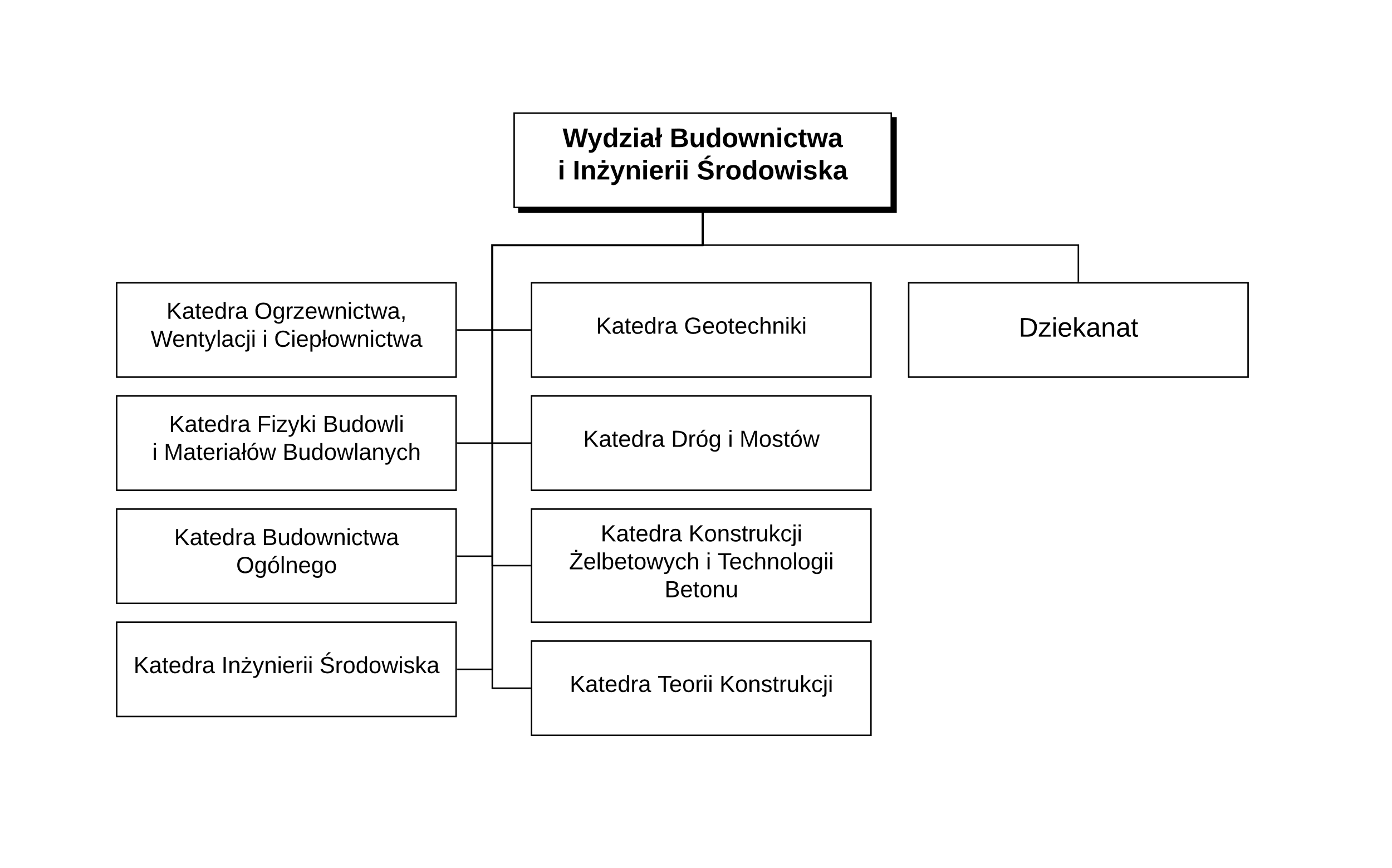 Załącznik nr 2
do zarządzenia nr 173 Rektora ZUT z dnia 29 października 2020 r.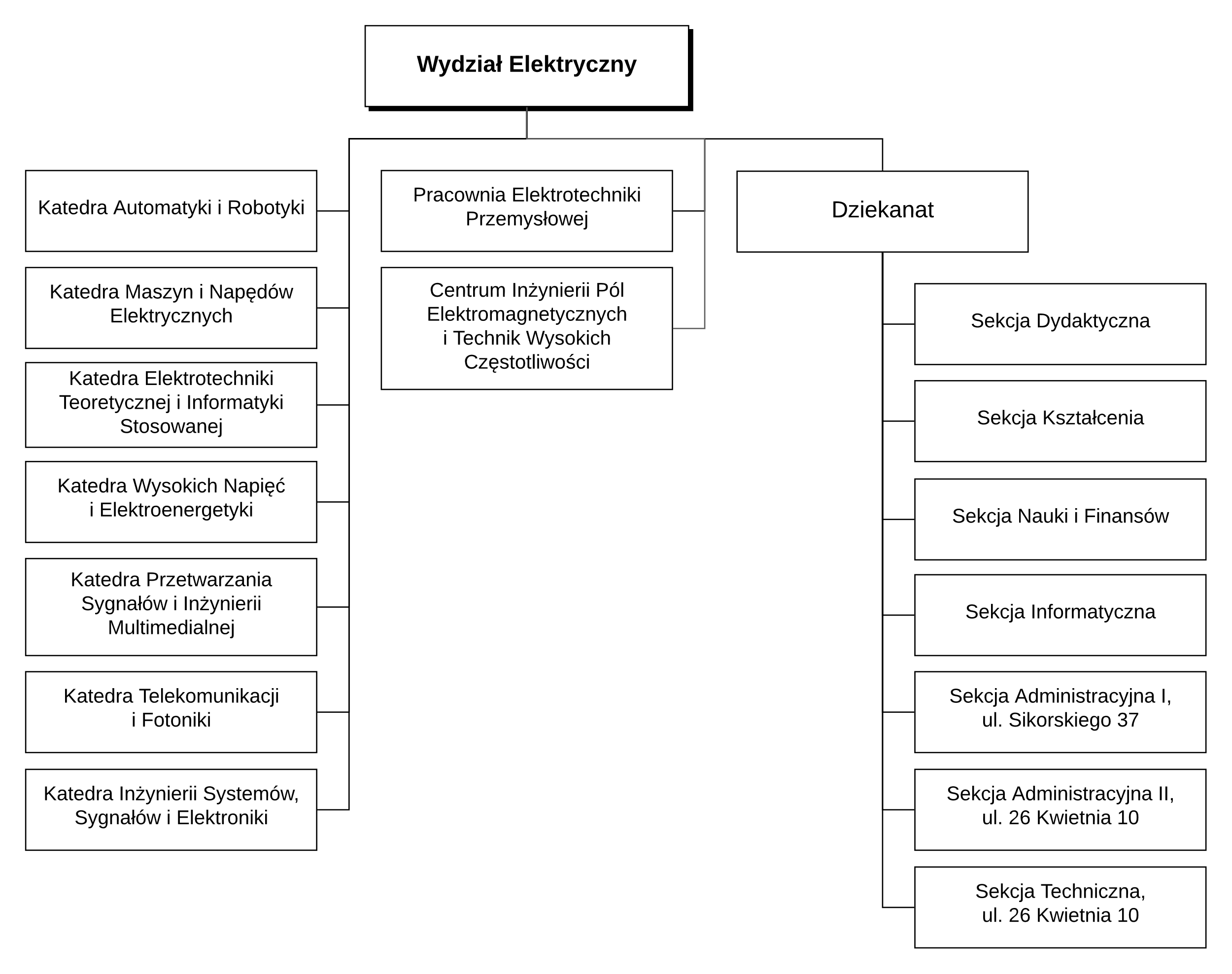 